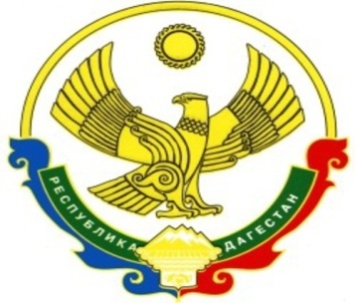 РЕСПУБЛИКА ДАГЕСТАНАДМИНИСТРАЦИЯ МУНИЦИПАЛЬНОГО РАЙОНА "КАЯКЕНТСКИЙ РАЙОН"МКДОУ "Детский сад "Солнышко" с. Каякент"368554 с. Каякент, ул. Шихсаидова 33а29.12.2022г.                                                                                                             №88/1ПРИКАЗ. « Об определении должностных лиц ответственных за профилактику коррупционных или иных правонарушений».На основании  требований ФЗ  от 25 декабря 2008 г. №273  «О противодействии коррупции»:ПРИКАЗЫВАЮ:Назначить ответственных за профилактику коррупционных или иных правонарушений:     - Юсупова З.А.- зам.по УВР    - Арсланалиева А.А.  -  зам.по АХЧ    - Алибекова З.А.- заведующую хозяйством2. Ответственным за профилактику коррупционных или иных правонарушений: - ознакомить работников под роспись с нормативными документами, регламентирующими вопросы предупреждения и противодействия коррупции в организации; - провести до 30.12.2016 г. обучающие мероприятия по вопросам профилактики и противодействия коррупции; - организовать индивидуальные консультирования работников по вопросам применения (соблюдения) антикоррупционных стандартов и процедур; - в начале каждого года давать периодическую оценку коррупционных рисков в целях выявления сфер деятельности учреждения, наиболее подтвержденных такими рисками, и разрабатывать соответствующие антикоррупционные меры; - ежегодно предоставлять отчет о проводимой работе и достигнутых результатах в сфере противодействия коррупции. 3. Идрисова Б.К. – делопроизводителю разместить на официальном сайте МКДОУ «Детский сад «Солнышко» с.Каякент»  пакет нормативных документов по антикоррупционной политики.4. Контроль исполнения данного приказа оставляю за собой.          Заведующий                     ________________   Б.Э. Мусаева          С приказом ознакомлена _______________    З.А. Алибекова 